МУНИЦИПАЛЬНОЕ ОБРАЗОВАНИЕНОВОПОКРОВСКОЕ СЕЛЬСКОЕ ПОСЕЛЕНИЕАДМИНИСТРАЦИЯ НОВОПОКРОВСКОГО СЕЛЬСКОГО ПОСЕЛЕНИЯПОСТАНОВЛЕНИЕ 22.12.2021					                                                                         № 64село Новопокровка Кожевниковский район Томская областьОб установлении Порядка определения платы за использование земель или земельных участков, находящихся в муниципальной собственности Новопокровского сельского поселения, для возведения гражданами гаражей, являющихся некапитальными сооружениямиВ соответствии с пунктом 2 статьи 3936-1 Земельного кодекса Российской Федерации, уставом наименование муниципального образования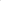 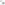 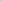 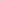 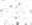 ПОСТАНОВЛЯЮ:Установить Порядок определения размера платы за использование земель или земельного участка, находящихся в муниципальной собственности наименование муниципального образования, для возведения гражданами гаражей, являющихся некапитальными сооружениями, согласно приложению к настоящему постановлению.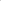 Настоящее постановление вступает в силу со дня его официального обнародования.Контроль за исполнением настоящего постановления возложить на ведущего специалиста по муниципальному имуществу и земельным отношениям.Глава поселения                                                                                         А.В.Изотов.М.Демина58-134 В дело № ________«      » _______2021________ Е.М.ДеминаПриложениек постановлению администрацииНовопокровского сельского поселенияот 22.12.2021 г. № 63Порядок определения размера платы за использование земель или земельного участка, находящихся в муниципальной собственности Новопокровского сельского поселения, для возведения гражданами гаражей, являющихся некапитальными сооружениями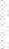 Настоящий Порядок устанавливает правила определения платы за использование земельных участков, находящихся в муниципальной собственности наименование муниципального образования, для возведения гражданами гаражей, являющихся некапитальными сооружениями (далее —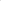 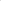 земельные участки).Размер платы за использование земельных участков определяется наименование уполномоченного органа местного самоуправления.В случае, если в Единый государственный реестр недвижимости внесены сведения о кадастровой стоимости земельных участков, размер платы за использование земельных участков определяется по следующей формуле: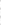 	РПл = (КС х Ст) х КЧS x Kд / Кг, где: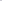 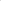 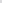 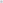 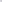 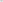 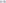 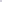 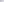 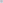 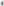 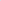 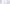 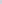 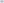 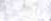 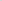 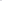 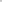 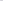 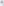 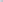 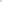 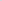 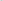 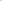 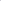 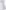 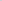 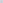 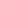 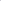 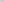 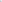 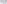 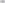 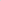 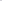 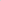 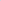 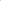 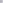 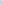 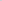 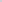 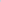 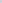 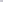 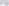 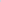 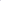 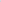 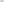 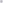 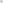 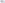 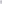 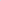 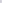 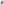 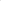 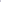 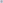 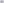 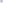 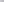 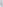 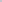 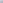 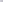 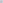 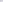 РПл – размер платы за использование земельного участка, в рублях;КС – кадастровая стоимость земельного участка, сведения о которой внесены в Единый государственный реестр недвижимости, в рублях; 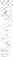 Ст – ставка земельного налога для земельного участка с видом разрешенного использования, предусматривающим возведение гаражей, в процентах;КЧС – коэффициент площади земельных участков.Коэффициент площади земельных участков принимается равным 1, за исключением случая возведения гаража с использованием части земельного участка, при котором коэффициент площади земельных участков рассчитывается по следующей формуле:	КЧS = Sч/Sобщ, где - площадь части земельного участка, используемой гражданином, в квадратных метрах; общая площадь земельного участка, часть которого используется гражданином, в квадратных метрах;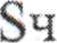 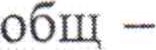 Кд – количество календарных дней использования гражданином земельного участка в течение календарного года;Кг – количество календарных дней в году использования гражданином земельного участка.       	4. В случае, если в Едином государственном    реестре   недвижимости отсутствуют сведения о кадастровой стоимости земельных участков, размер платы за использование земельных участков определяется в расчете на год по следующей формуле: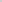 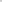 РПл = Су х S х Ст х Кд / Кг, где:РПл – размер платы за использование земельного участка, в рублях;Су – среднее значение удельного показателя кадастровой стоимости земельных участков в кадастровых кварталах населенных пунктов Томской области, утвержденное в установленном нормативными правовыми актами порядке, в рублях на 1 квадратный метр;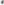 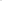 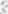 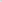 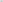 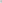 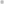 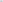 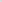 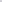 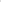 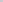 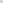 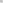 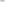 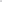 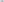 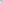 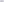 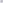 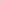 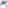 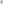 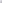 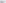 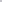 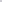 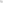 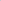 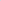 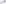 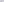 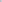 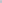 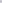 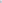 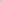 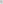 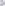 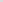 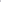 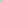 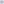 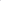 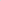 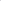 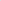 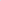 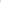 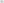 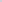 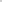 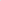 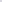 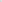 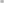 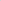 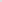 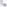 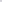 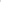 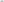 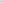 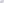 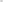 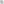 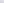 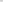 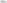 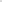 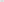 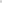 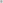 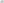 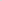 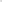 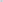 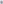 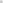 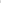 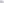 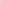 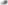 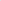 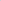 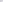 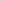 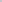 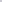 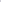 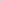 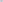 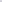 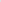 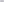 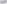 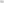 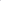 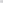 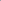 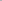 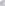 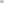 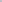 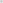 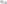 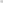 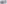 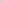 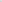 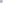 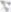 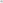 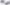 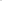 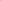 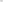 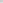 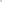 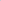 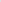 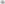 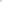 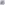 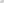 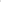 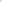 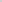 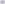 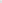 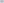 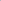 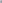 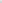 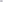 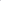 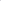 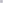 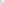 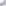 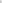 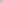 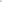 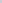 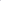 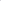 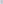 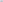 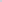 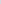 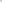 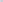 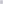 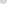 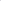 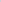 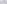 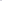 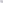 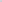 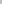 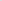 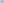 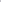 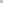 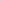 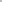 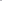 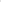 S – площадь используемого земельного участка, части земельного участка, в квадратных метрах;	Ст – ставка земельного налога для земельного участка с видом разрешенного использования, предусматривающим возведение гаражей, в процентах; кд количество календарных дней использования гражданином земельного участка, части земельного участка;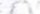 	Кд – количество календарных дней использования гражданином земельного участка, части земельного участка;   	Кг – количество календарных дней в году использования гражданином земельного участка, части земельного участка.